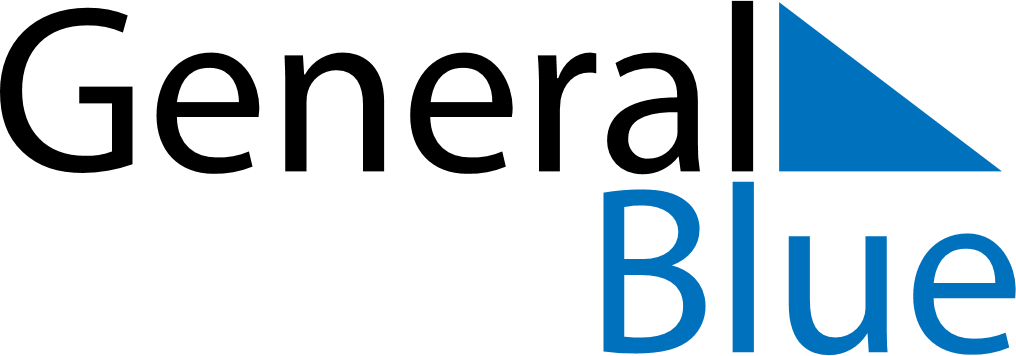 August 1727August 1727August 1727August 1727August 1727SundayMondayTuesdayWednesdayThursdayFridaySaturday12345678910111213141516171819202122232425262728293031